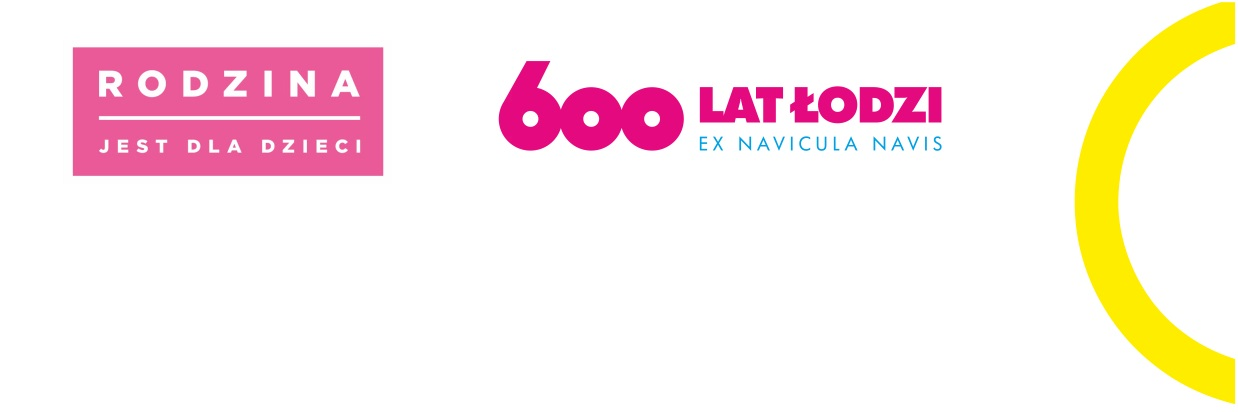 Załącznik nr 3 do Zapytania cenowegoOświadczenie Wykonawcy dotyczące przesłanek wykluczenia ZAMAWIAJĄCY:Miasto Łódź – Centrum Administracyjne Pieczy Zastępczejul. Małachowskiego 7490-159 Łódź Niniejsza oferta zostaje złożona przez:Na potrzeby zapytania cenowego na usługa polegająca na zorganizowaniu i przeprowadzeniu szkolenia trenerskiego dla pracowników Zamawiającego oraz ukraińskich i polskich specjalistów zatrudnionych na terenie Łodzi lub innych powiatów z autorskiego programu szkoleniowego dla  rodzin zastępczych, rodzin zastępczych zawodowych, rodzin zastępczych zawodowych – specjalistycznych oraz rodzin zastępczych zawodowych – pełniących funkcję pogotowia rodzinnego ze środków UNICEF, oświadczam, że nie podlegam wykluczeniu  z udziału w postępowaniu w zakresie określonym 
w Zaproszeniu do złożenia oferty w pkt. V. Nazwa WykonawcyAdres(y) Wykonawcy (ów)NIP………….……………………………………………………………………………….…………………………..Miejscowość / DataPodpis(y) osoby(osób) upoważnionej(ych) do podpisania niniejszej oferty w imieniu Wykonawcy (ów).